安吉县财政局文件安财综〔2021〕7号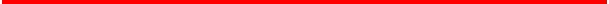 安吉县财政局关于转发《浙江省财政厅关于公布浙江省2021-2022年度政府集中采购目录及标准的通知》的通知开发区、示范区、乡镇（街道）、县级机关各部门：现将《浙江省财政厅关于公布浙江省2021-2022年度政府集中采购目录及标准的通知》（浙财采监〔2021〕1号）转发你们，请认真贯彻执行。执行中有何问题，请及时向我们反映，联系电话5807951。                                  安吉县财政局                                 2021年1月13日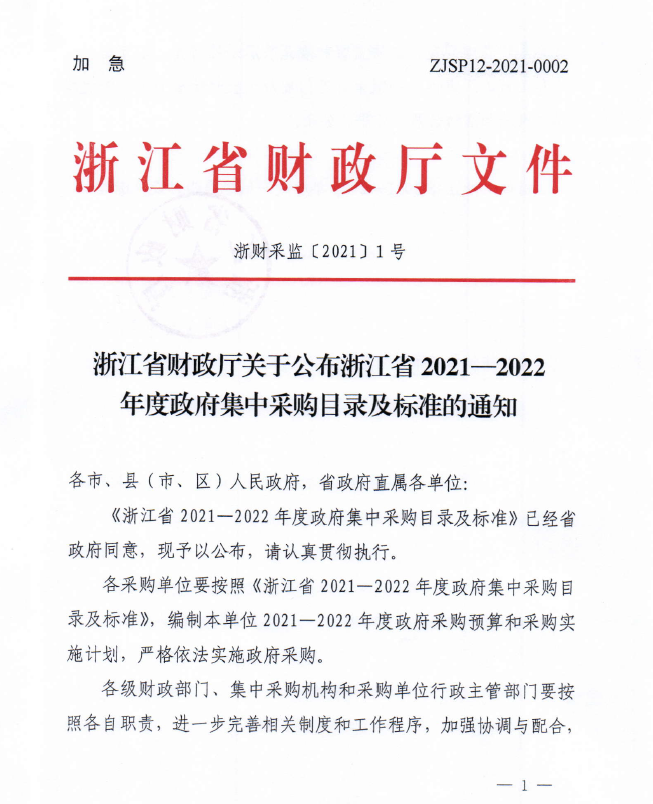 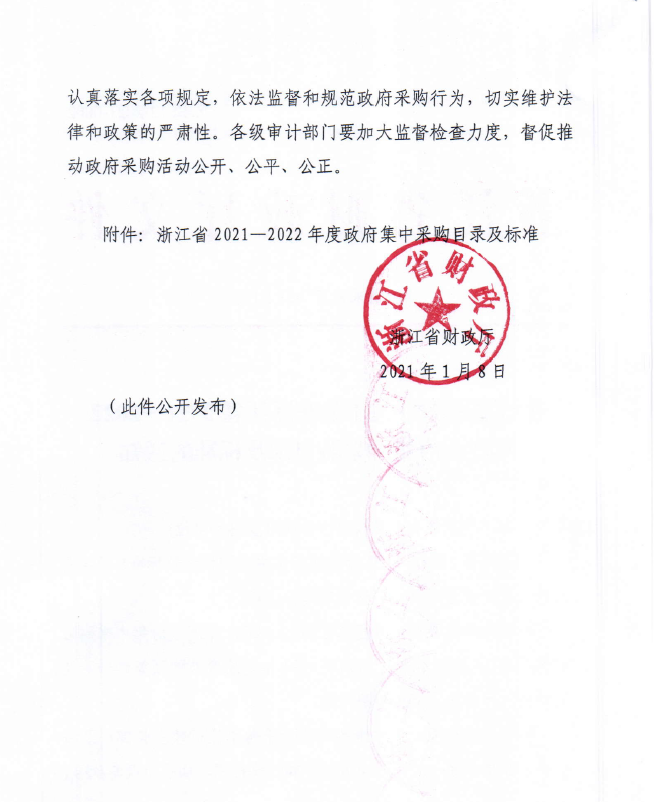 附浙江省2021-2022年度政府集中采购目录及标准一、浙江省2021-2022年度政府集中采购目录注：1.表中所列项目不包括高校、科研机构所采购的科研仪器设备。2.以上品目和编码按财政部《政府采购品目分类目录》执行。以上项目实行政府集中采购，采购单位应当委托集中采购机构依法组织采购。具体采购规则如下：（一）货物类集中采购项目1.全省统一集中采购项目。由省级行政主管部门集中全省采购需求后，委托集中采购机构组织采购。    2.其他货物类集中采购项目。年度批量预算金额未达到分散采购限额标准的，通过政采云平台电子卖场—网上超市、行业馆或者主题馆进行采购。年度批量预算金额达到分散采购限额标准但未达到公开招标数额标准的，可以通过政采云平台电子卖场—在线询价、反向竞价系统以及行业馆、主题馆进行竞价采购；也可以委托集中采购机构组织采购。单项或者年度批量预算金额达到公开招标数额标准的，应当委托集中采购机构组织采购。（二）服务类集中采购项目除云计算服务以外，年度批量预算金额未达到分散采购限额标准的，通过政采云平台电子卖场—网上服务市场进行采购；年度批量预算金额达到分散采购限额标准但未达到公开招标数额标准的，可以通过政采云平台电子卖场—网上服务市场进行竞价采购；也可以委托集中采购机构组织采购。单项或年度批量预算金额达到公开招标数额标准的，应当委托集中采购机构组织采购。二、部门集中采购项目采购人本部门、本系统基于业务需要有特殊要求，可以统一采购的项目，可以列为部门集中采购项目,由部门集中采购机构或集中采购机构组织采购。省级和设区市主管部门可以结合自身业务特点自行确定本部门或系统集中采购项目，报省财政厅备案后组织实施采购。设区市主管部门报送备案的部门集中采购项目，应当同时抄送同级财政部门。    三、分散采购限额标准集中采购目录以外，单项或者年度批量预算金额达到分散采购限额标准的项目，依法实施分散采购。各级采购单位可以依法自行组织采购，也可以依法委托采购代理机构采购。全省分散采购限额标准为：货物、服务类项目：省级100万元；市级50万元；县级30万元。工程类项目：省级100万元，市级80万元，县级60万元。为提高政府采购效率，年度批量预算金额达到分散采购数额标准但未达到公开招标数额标准，且规格、标准统一的货物，可以通过政采云平台电子卖场—在线询价、反向竞价系统以及行业馆、主题馆进行竞价采购。年度批量预算金额未达到分散采购限额标准的货物，应当通过政采云平台电子卖场—网上超市、行业馆或者主题馆进行采购，但网上超市、行业馆或者主题馆未上架的，可以自行采购。    四、公开招标数额标准政府采购货物和服务项目，单项或年度批量预算金额达到公开招标数额标准的，应当实行公开招标。符合非公开招标采购方式法定适用情形的，可以采用非公开招标采购方式，但应当在采购活动开始前获得设区市以上政府采购监管部门或县级政府批准。全省货物和服务项目公开招标数额标准为：省市县三级均为400万元。建设工程以及与工程建设有关的货物、服务项目，按照国务院有关规定执行。其他相关规定（一）按照财政部要求，为实行集中采购目录省域统一，充分发挥集中采购制度优势，从2021年开始，取消市、县级集中采购目录，全省统一执行本集中采购目录及标准。从2021年开始，全省统一执行财政部印发的《政府采购品目分类目录》（财库〔2013〕189号）。（二）各级采购单位或者其委托的采购代理机构在组织实施政府采购活动时，应当执行财政部门为实现节约能源、保护环境、科技创新、高质量发展，扶持不发达地区和少数民族地区，促进中小企业、监狱企业、残疾人福利性单位发展等目标制定的政府采购政策。（三）鼓励采购单位将采购金额大、社会关注度高，关系公共利益或公共安全的项目委托集中采购机构组织采购，集中采购机构应当接受委托并依法组织采购。（四）中央与地方共建单位使用中央或地方财政性资金进行的政府采购，可适用中央预算单位集中采购目录及标准。（五）《浙江省2021—2022年度政府集中采购目录及标准》自2021年1月1日起至2022年12月31日止有效；以往规定与本目录及标准不一致的，以此为准。抄送：省委各部门，省人大常委会，省纪委省监委，省法院，省检察院，省政协办公厅，省军区。浙江省财政厅办公室               2021年1月12日印发安吉县财政局办公室              2021年1月13日印发序号品目品目编码备注备注A    货物A    货物A    货物A    货物A    货物A    货物计算机设备及软件（A0201）计算机设备及软件（A0201）计算机设备及软件（A0201）计算机设备及软件（A0201）计算机设备及软件（A0201）计算机设备及软件（A0201）计算机设备计算机设备计算机设备A020101A0201011服务器服务器A02010103A020101032台式计算机台式计算机A02010104A020101043便携式计算机便携式计算机A02010105A02010105输入输出设备输入输出设备输入输出设备A020106A020106打印设备打印设备打印设备A02010601A020106014喷墨打印机喷墨打印机A0201060101A02010601015激光打印机激光打印机A0201060102A02010601026针式打印机针式打印机A0201060104A0201060104显示设备显示设备显示设备A02010604A020106047液晶显示器液晶显示器A0201060401A0201060401图形图像输入设备图形图像输入设备图形图像输入设备A02010609A020106098扫描仪扫描仪A0201060901A0201060901计算机软件计算机软件计算机软件A020108A0201089基础软件基础软件A02010801A0201080110信息安全软件信息安全软件A02010805A02010805办公设备（A0202）办公设备（A0202）办公设备（A0202）办公设备（A0202）办公设备（A0202）办公设备（A0202）11复印机复印机A02020112投影仪投影仪A02020213多功能一体机多功能一体机A02020414LED显示屏LED显示屏A02020715触控一体机触控一体机A020208销毁设备销毁设备销毁设备A02021116碎纸机碎纸机A02021101车辆（A0203）车辆（A0203）车辆（A0203）车辆（A0203）车辆（A0203）车辆（A0203）17乘用车乘用车A02030518客车客车A020306机械设备（A0205）机械设备（A0205）机械设备（A0205）机械设备（A0205）机械设备（A0205）机械设备（A0205）19电梯电梯A02051228电气设备（A0206）电气设备（A0206）电气设备（A0206）电气设备（A0206）电气设备（A0206）电气设备（A0206）20不间断电源（UPS）A02061504A0206150421空调机A0206180203A0206180203通信设备（A0208）通信设备（A0208）通信设备（A0208）通信设备（A0208）通信设备（A0208）通信设备（A0208）22视频会议系统设备A020808A020808其他货物其他货物其他货物其他货物其他货物其他货物23书籍课本A05010101A05010101限于义务教育教科书，包括义务教育国家课程、省级地方课程和配套作业本。全省统一集中采购项目限于义务教育教科书，包括义务教育国家课程、省级地方课程和配套作业本。全省统一集中采购项目24家具用具A06A06限于办公家具限于办公家具25复印纸A090101A09010126人用疫苗A110703A110703限于其他免疫规划疫苗、非免疫规划疫苗。全省统一集中采购项目限于其他免疫规划疫苗、非免疫规划疫苗。全省统一集中采购项目27文教用品A0904A0904限于义务教育辅助学习资源，包括义务教育音像教材、学具和科学计算器。义务教育音像教材和学具的范畴由省教育主管部门确定。全省统一集中采购项目限于义务教育辅助学习资源，包括义务教育音像教材、学具和科学计算器。义务教育音像教材和学具的范畴由省教育主管部门确定。全省统一集中采购项目  C    服务  C    服务  C    服务  C    服务  C    服务  C    服务28互联网接入服务C030102C030102增值电信服务增值电信服务29云计算服务指单项或批量在分散采购限额标准以上的云计算服务，包括大数据、人工智能服务指单项或批量在分散采购限额标准以上的云计算服务，包括大数据、人工智能服务30车辆及其他运输机械租赁服务C0403C0403限于公车租赁服务限于公车租赁服务31车辆维修和保养服务C050301C05030132车辆加油服务C050302C05030233一般会议服务C060102C06010234会计服务C0802C080235审计服务C0803C080336资产及其他评估服务C0805C0805限于资产评估服务限于资产评估服务37印刷服务C081401C08140138预算绩效管理服务39物业管理服务C1204C120440机动车保险服务C15040201C15040201